REPUBLIKA HRVATSKA GRAD ZAGREB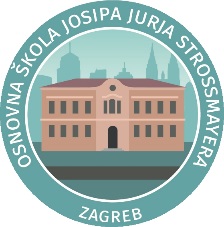 Zagreb, Varšavska 18KLASA: 100-01/19-01/01URBROJ: 251-126-19-01U Zagrebu 28.10.2019.Na temelju članka 107. Zakona o odgoju i obrazovanju u osnovnoj i srednjoj školi (NN broj 87/08., 86/09., 92/10., 105/10.ispr., 90/11., 5/12, 16/12., 86/12., 94/13., 136/14-RUSRH, 152/14., 7/17. i 68/18.), članaka 6. i 7.  Pravilnika o načinu i postupku zapošljavanja (u daljnjem tekstu: Pravilnik) Osnovna škola Josipa Jurja Strossmayera, Varšavska 18, objavljuje:NATJEČAJza popunu radnog mjestaSTRUČNI SURADNIK SOCIJALNI PEDAGOG/EDUKACIJSKI REHABILITATOR1 izvršitelj/ica na određeno puno radno vrijemeVODITELJ RAČUNOVODSTVA1 izvršitelj/ica na neodređeno puno radno vrijemeUČITELJ MATEMATIKE1 izvršitelj/ica na određeno nepuno radno vrijeme, 18 sati tjednoNa natječaj se mogu javiti muške i ženske osobe u skladu s Zakonom o ravnopravnosti spolova (NN 82/08 i  69/17).Uvjeti: Prema članku 105. i 106. Zakona o odgoju i obrazovanju u osnovnoj i srednjoj školi,  Pravilniku o odgovarajućoj vrsti obrazovanja učitelja i stručnih suradnika u osnovnoj školi (NN br. 6/2019.) i Pravilniku o načinu i postupku zapošljavanja Osnovne škole Josipa Jurja StrossmayeraUz prijavu na natječaj potrebno je priložiti:životopisdokaz o stečenoj stručnoj spremidokaz o državljanstvuuvjerenje da nije pod istragom i da se protiv kandidata ne vodi kazneni postupak glede zapreka za zasnivanje radnog odnosa iz članka 106. Zakona o odgoju i obrazovanju u osnovnoj i srednjoj školi ne starije od mjesec dana od dana raspisivanja natječajadokaz o radnom iskustvu - elektronički zapis ili potvrdu o podacima evidentiranim u matičnoj evidenciji Hrvatskog zavoda za mirovinsko osiguranjeprivolu za obradu osobnih podatakaNavedene isprave odnosno prilozi dostavljaju se u neovjerenoj preslici.U prijavi na natječaj navode se osobni podaci podnositelja prijave (osobno ime, adresa stanovanja, kontakt podaci (broj telefona/mobitela, email adresa) i naziv radnog mjesta na koje prijavljuje.Kandidat/kinja koji/a ostvaruje pravo prednosti pri zapošljavanju na temelju članka 102. stavaka 1.-3. Zakona o hrvatskim braniteljima iz Domovinskog rata i članovima njihovih obitelji (Narodne novine 121/17.), članka 48.f Zakona o zaštiti vojnih i civilnih invalida rata (Narodne novine broj 33/92., 57/92., 77/92., 27/93., 58/93., 02/94., 76/94., 108/95., 108/96., 82/01., 103/03 i 148/13) ili članka 9. Zakona o profesionalnoj rehabilitaciji i zapošljavanju osoba s invaliditetom (Narodne novine broj 157/13., 152/14. i 39/18.) dužan/na je u prijavi na javni natječaj pozvati se na to pravo i uz prijavu na natječaj pored navedenih isprava odnosno priloga priložiti svu propisanu dokumentaciju prema posebnom zakonu te ima prednost u odnosu na ostale kandidate/kinje samo pod jednakim uvjetima.Kandidat/kinja koji/a se poziva na pravo prednosti pri zapošljavanju na temelju članka 102. stavaka 1.-3. Zakona o hrvatskim braniteljima iz Domovinskog rata i članovima njihovih obitelji dužan/a je uz prijavu na natječaj pored navedenih isprava odnosno priloga priložiti i sve potrebne dokaze iz članka 103. stavka 1. Zakona o hrvatskim braniteljima iz Domovinskog rata i članovima njihovih obitelji koji su dostupni na poveznici Ministarstva hrvatskih branitelja:https://branitelji.gov.hr/UserDocsImages//NG/12%20Prosinac/Zapo%C5%A1ljavanje//Popis%20dokaza%20za%20ostvarivanje%20prava%20prednosti%20pri%20zapo%C5%A1ljavanju.pdfKandidati koji su pravodobno dostavili potpunu prijavu sa svim prilozima odnosno ispravama te ispunjavaju uvjete natječaja dužni su pristupiti vrednovanju prema odredbama Pravilnika o načinu i postupku zapošljavanja u Osnovnoj školi Josipa Jurja Strossmayera. Na mrežnim stranicama Škole će biti objavljena obavijest i upute kandidatima o načinu, vremenu i mjestu održavanja vrednovanja minimalno 5 dana prije datuma održavanja vrednovanja kandidata.Kandidat/kinja daje privolu za obradu osobnih podataka sukladno važećim propisima o zaštiti osobnih podataka. Rok za podnošenje prijave: osam (8) dana od dana objave natječaja.Prijave se dostavljaju neposredno ili poštom na adresu:Osnovna škola Josipa Jurja Strossmayera, Zagreb, Varšavska 18, s naznakom „za natječaj“.Nepotpune i nepravovremene prijave neće se razmatrati.Obavijest o ishodu natječajnog postupka bit će objavljena na mrežnim stranicama Školewww.os-jjstrossmayera-zg.skole.hrU slučaju da se na natječaj prijave kandidati/kinje koji se pozivaju na pravo prednosti pri zapošljavanju prema posebnom propisu, svi će kandidati biti obaviješteni i prema članku 20. stavku 3. Pravilnika.									Ravnatelj:								    Nenad Oremuš, prof.